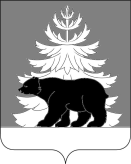  РОССИЙСКАЯ ФЕДЕРАЦИЯИРКУТСКАЯ ОБЛАСТЬАдминистрацияЗиминского районного муниципального образованияП О С Т А Н О В Л Е Н И Е                        от    26.04.2022             г. Зима                        № 326В целях своевременной подготовки, организованного и качественного проведения сезонных полевых работ сельскохозяйственными организациями Зиминского районного муниципального образования в 2022 году, руководствуясь статьей 15 Федерального закона от 6 декабря 2003 года №131 «Об общих принципах организации местного самоуправления в Российской Федерации», статьями 22, 46 Устава Зиминского районного муниципального образованияПОСТАНОВЛЯЕТ:Создать районный штаб по подготовке и проведению сезонных полевых работ в Зиминском районном муниципальном образовании в 2022 году.Утвердить состав районного штаба по подготовке и проведению сезонных полевых работ в Зиминском районном муниципальном образовании в 2022 году (приложение 1).Утвердить Положение о районном штабе по подготовке и проведению сезонных полевых работ в Зиминском районном муниципальном образовании в 2022 году (приложение 2).Рекомендовать руководителям сельскохозяйственных организаций,осуществляющих свою деятельность на территории Зиминского района, создать штабы по подготовке и проведению сезонных полевых работ в 2022 году.Настоящее постановление опубликовать в информационно-аналитическом, общественно-политическом еженедельнике «Вестник района» и разместить на официальном сайте администрации Зиминского районного муниципального образования www.rzima.ru в информационно-телекоммуникационной сети «Интернет».Настоящее постановление вступает в силу после дня его официального опубликования.Контроль за исполнением постановления возложить на заместителя мэра по управлению муниципальным хозяйством Ширяева А.А.Мэр Зиминского районного муниципального образования                                                         Н.В. НикитинаСостав районного штаба по подготовке и проведению сезонных полевых работ в Зиминском районном муниципальном образовании в 2022 годуШиряев А.А. – заместитель мэра по управлению муниципальным хозяйством Зиминского районного муниципального образования, руководитель районного штаба. Плюхина Т.Н. – начальник отдела сельского хозяйства администрации Зиминского районного муниципального образования, заместитель руководителя районного штаба.Порсина Д.К. – главный специалист отдела сельского хозяйства администрации Зиминского районного муниципального образования, секретарь районного штаба.Члены районного штаба:Маслаков А.М. - директор МКУ «Служба ЗРМО по ГО и ЧС»;Крюкова Л.В. - руководитель Зиминского районного отдела филиала ФГУБ «Россельхозцентр» Иркутской области (по согласованию);Носов Д.В. – руководитель службы Гостехнадзор Иркутской области города Зима и Зиминского района (по согласованию);Кузьмина М.В. – государственный инспектор отдела Федерального земельного надзора управления Россельхознадзора по Иркутской области и республике Бурятия (по согласованию).Положение о районном штабе по подготовке и проведению сезонных полевых работ в Зиминском районном муниципальном образовании в 2022 годуГлава 1. Общие положенияРайонный штаб по подготовке и проведению сезонных полевых   работв Зиминском районном муниципальном образовании в 2022 году (далее – районный штаб) создаётся в целях оперативного рассмотрения и решения вопросов, связанных с подготовкой и проведением сезонных полевых работ на территории Зиминского района.Районный штаб в своей деятельности  руководствуется   КонституциейРоссийской Федерации, федеральными законами, нормативными правовыми актами Российской Федерации, нормативными правовыми актами Иркутской области, нормативными правовыми актами  администрации Зиминского района и настоящим Положением.Районный   штаб   осуществляет   свою   деятельность   на   территорииЗиминского района во взаимодействии с территориальными органами государственной власти и сельскохозяйственными организациями, осуществляющими свою деятельность на территории Зиминского района.Глава 2. Задачи районного штаба4.  Основной задачей районного штаба является организация и реализация мероприятий по подготовке и проведению сезонных полевых работ на территории Зиминского района в 2022 году.Глава 3. Функции районного штабаОрганизация      оперативного      мониторинга      согласно      перечню  показателей хода подготовки и проведения сезонных полевых работ (приложение к настоящему Положению).Анализ представленных материалов.Предоставление оперативных данных по сезонным полевым работам в министерство сельского хозяйства Иркутской области.Подготовка    предложений    в    министерство    сельского    хозяйстваИркутской области по оказанию помощи сельскохозяйственным организациям, в подготовке и проведении сезонных полевых работ.Оказание      помощи       сельскохозяйственным       организациям     попредотвращению кризисных проявлений в ходе подготовки и проведения сезонных полевых работ.Глава 4. Права районного штабаРайонный штаб для решения возложенных на него задач имеет  право: запрашивать у сельскохозяйственных организаций информацию о ходе проведения сезонных полевых работ; приглашать     на     заседания      районного      штаба      руководителей сельскохозяйственных организаций, должностных лиц, граждан; создавать рабочие группы для выезда на места проведения полевых работ   для   оценки   текущего   состояния   хода    сезонных    полевых    работ; организовывать   мероприятия   по   предотвращению   и   минимизации кризисных ситуаций в ходе проведения сезонных полевых работ.Глава 5. Организация деятельности районного штабаВ состав районного штаба входят: руководитель районного штаба,заместитель руководителя районного штаба, члены районного штаба, секретарь районного штаба.Руководитель районного штаба:руководит     организацией     деятельности      районного      штаба      иобеспечивает планирование его деятельности;распределяет     обязанности    между      заместителем     руководителярайонного штаба, секретарем и членами районного штаба;вносит предложения в повестку дня заседаний районного штаба;утверждает повестку дня заседания районного штаба;председательствует на заседаниях районного штаба;подписывает документы, в том числе протоколы  заседаний  районногоштаба;осуществляет контроль за исполнением решений, принятых  районнымштабом.13.Заместитель руководителя районного штаба: исполняет обязанности руководителя районного штаба в случае егоотсутствия или по его поручению;формирует повестку заседания районного штаба;знакомится с материалами по  вопросам,  рассматриваемым  районнымштабом; лично участвует в заседаниях районного штаба; выполняет поручения руководителя районного штаба; участвует  в  подготовке  вопросов  на  заседания  районного   штаба  иосуществляет необходимые меры по выполнению его решений, контролю за их реализацией.14.Члены районного штаба:вносят  предложения  в  повестку   дня   заседаний   районного   штаба;знакомятся с  материалами  по вопросам,  рассматриваемым районнымштабом; лично участвуют в заседаниях районного штаба;выполняют поручения районного штаба и его руководителя либо лица,исполняющего его обязанности;участвуют  в  подготовке  вопросов  на  заседания  районного  штаба  и осуществляют необходимые меры по выполнению его решений.15.Секретарь районного штаба: доводит  повестку  заседания  районного  штаба  до  членов  районногоштаба за два рабочих дня до начала заседания; приглашает  на заседания  районного  штаба  членов районного  штаба; ведет     и     оформляет     протоколы     заседаний     районного  штаба;доводит решения,  принятые  на  заседании районного штаба до членоврайонного штаба  письменно  в течение  трёх рабочих дней со дня его заседания.Заседания  районного  штаба  проводятся  еженедельно,  по вторникам.Внеплановые    заседания    районного    штаба    проводятся   по   меренеобходимости.Заседание  районного  штаба   является   правомочным,   если   на   немприсутствуют более половины от установленного числа членов районного штаба.Члены районного  штаба участвуют в его заседаниях без права замены.Замена члена районного штаба допускается только по согласованию с руководителем районного штаба.В случае  невозможности  присутствия  на  заседании  член  районногоштаба вправе изложить свое мнение по рассматриваемым вопросам в письменной форме, которое оглашается на заседании и приобщается к протоколу заседания.Решения  районного   штаба  принимаются  большинством  голосов  отчисла членов районного штаба, присутствующих на его заседании. При равенстве голосов голос председательствующего на заседании районного штаба является решающим.При несогласии с принятым решением  член  районного  штаба  вправеизложить в письменной форме свое особое мнение, которое подлежит обязательному приобщению к протоколу заседания.Принятые   районным  штабом  решения  оформляются  протоколом  иносят рекомендательный характер, который подписывается председательствующим на заседании районного штаба, секретарем районного штаба. Подписанные    протоколы   хранятся   в   администрации   Зиминскогорайонного муниципального образования в отделе сельского хозяйства.Глава 6. Срок действия полномочий районного штабаСрок   действия   полномочий   районного  штаба  прекращается  послеокончания сезонных полевых работ 2022 года. Перечень показателей хода подготовки и проведения сезонных полевых работОбеспеченность финансовыми средствами.Потребность в семенном материале, минеральных удобрениях, горюче-смазочных материалах.Обеспеченность семенами, минеральными удобрениями, горюче-смазочными материалами.Показатели посевных качеств семян (чистота, влажность).Мониторинг цен на семена, удобрения, горюче-смазочные материалы.Укомплектованность кадрами.Готовность техники по наименованиям.Прохождение технического осмотра техники. Проведение мероприятий по организации противопожарнойбезопасности.План посева и валового сбора сельскохозяйственных культур.Объем предпосевной обработки почвы (закрытие влаги, культивация).Объем ярового сева.Фитосанитарная обстановка.Химизация посевов, обработка против вредителей.Объем освоения залежных земель.Объем заготовленных кормов и кормовых единиц на одну условнуюголову. О создании районного штаба по подготовке и проведению сезонных полевых работ в Зиминском районном муниципальном образовании Приложение 1УТВЕРЖДЕНпостановлением администрации Зиминского районного муниципального образованияот «26» апреля 2022г. № 326Приложение 2УТВЕРЖДЕНОпостановлением администрации Зиминского районного муниципального образованияот «26» апреля 2022г. № 326          Приложение к Положению о районном штабе по подготовке и проведению сезонных полевых работ в               Зиминском районном муниципальном образовании в 2022 году                                                                                        